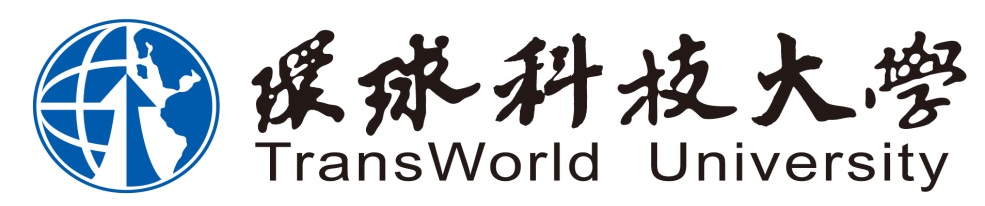 111年度學生事務與輔導計畫學輔編號：72工作目標：4-2建立專業化之學務與輔導工作及學習型組織工作項目：建立標竿學習模式具體辦理事項：辦理「學生事務與輔導工作坊」研習活動，以紓壓、創作和服務為主題，辦理實務研習活動，提升學務人員專業服務技能。執行單位：學生事務處中 華 民 國111年12月25日目     錄壹、活動簽呈及計劃書學生事務與輔導工作簽呈活動計劃書經費概算表貳、經費執行內容支出結算表支出明細表 黏貼憑證影本 活動成果報告表 活動成果活動照片  (活動其他資料)叁、回饋單分析與改進建議回饋單樣張問卷結果分析已施測回饋單肆、執行成效報告表附件   核銷/登帳/歸檔自我檢查表(目錄請依活動名稱與資料內容修正)編號具體辦理事項補助款配合款合計承辦單位72辦理「學生事務與輔導工作坊」研習活動，以紓壓、創作和服務為主題，辦理實務研習活動，提升學務人員專業服務技能14,35034,47248,822學生事務處總計總計14,35034,47248,822